Urząd Gminy Turośl							Turośl, 31 maja 2023 r.ul. Jana Pawła II 4918-525 TuroślPDŚ.6220.5.2023DECYZJAO ŚRODOWISKOWYCH UWARUNKOWANIACHNa podstawie art. 71 ust. 2 pkt 2, art. 75 ust. 1 pkt 4 oraz art. 84 ust. 1 i 2 oraz 85 ust. 2 pkt 2 ustawy z dnia 3 października 2008 roku o udostępnieniu informacji o środowisku i jego ochronie, udziale społeczeństwa w ochronie środowiska oraz o ocenach oddziaływania na środowisko (Dz. U. z 2022 r., poz. 1029 z późn. zm.) – zwanej dalej „ooś”, a także § 3 ust. 1 pkt 104 lit. b Rozporządzenia Rady Ministrów z dnia 10 września 2019 roku w sprawie przedsięwzięć mogących znacząco oddziaływać na środowisko (Dz. U. z 2019 r., poz. 1839) oraz art. 104 ustawy z dnia 14 czerwca 1960 roku Kodeks postępowania administracyjnego (Dz. U. z 2023 r., poz. 775) - zwanej dalej „k.p.a.”, po rozpatrzeniu wniosku INWESTORA PRYWATNEGO w sprawie wydania decyzji o środowiskowych uwarunkowaniach realizacji przedsięwzięcia pn. „Rozbudowa budynku inwentarskiego w celu zwiększenia obsady w gospodarstwie z 39 DJP do 111 DJP w systemie bezsciołowym wraz z wewnętrznym zbiornikiem na płynne odchody zwierzęce o pojemności do 2500 m3” realizowanego na działce nr ewid. 124, obręb Wanacja, gm. Turośl, po zasięgnięciu opinii Regionalnego Dyrektora Ochrony Środowiska w Białymstoku, Dyrektora Państwowego Gospodarstwa Wodnego Wody Polskie Zarząd Zlewni w Giżycku oraz Państwowego Powiatowego Inspektora Sanitarnego w Kolnie,OrzekamStwierdzić brak potrzeby przeprowadzenia oceny oddziaływania na środowisko przedsięwzięcia pn. „Rozbudowa budynku inwentarskiego w celu zwiększenia obsady w gospodarstwie z 39 DJP do 111 DJP w systemie bezsciołowym wraz z wewnętrznym zbiornikiem na płynne odchody zwierzęce o pojemności do 2500 m3” realizowanego na działce nr ewid. 124, obręb Wanacja, gm. Turośl.Określam następujące warunki korzystania ze środowiska w fazie realizacji i eksploatacji przedsięwzięcia, ze szczególnym uwzględnieniem konieczności ochrony cennych wartości przyrodniczych, zasobów naturalnych oraz ograniczenia uciążliwości dla trenów sąsiednich: W związku z realizacją przedsięwzięcia maksymalna obsada bydła w gospodarstwie nie może przekroczyć wartości 111 DJP.Po realizacji przedsięwzięcia zaniechać hodowli w budynkach dotychczas wykorzystywanych do hodowli, a obsadę przenieść do budynku nowoprojektowanego.Teren budowy w miarę potrzeb ogrodzić, a wysokość ogrodzenia powinna wynosić co najmniej 1,50 m.Na placu budowy zwracać szczególna uwagę na składowanie podręcznych zapasów paliwa, tankowanie maszyn budowlanych oraz sposób prowadzenia napraw awaryjnych maszyn i pojazdów, ponieważ podczas tych czynności mogą występować wycieki paliw, olejów i innych płynów eksploatacyjnych, które mogą zanieczyścić wodę i glebę.Plac do postoju maszyn i tankowania wyposażyć w utwardzoną powierzchnię wyścieloną matami izolacyjnymi, zabezpieczającymi powierzchnię ziemi i wody gruntowe.Plac budowy wyposażyć w środki służące do neutralizacji rozlanych substancji ropopochodnych. W przypadku wystąpienia wycieku awaryjnego lub niekontrolowanego wycieku podczas tankowania maszyn skażony obszar należy oczyścić za pomocą sorbentów, a zebrane zanieczyszczenia przekazać do utylizacji.Zaplecze budowy wyposażyć w kontener socjalny do którego należy doprowadzić  prąd, woda przywożona będzie w kanistrach.Teren budowy wyposażyć w przenośne sanitariaty TOI-TOIOdpady segregować i składować w wydzielonym miejscu na placu budowy i przekazywać specjalistycznym firmom. Odpady niebezpieczne jakie mogą powstawać na terenie budowy (odpady zawierające rtęć, zużyte urządzenia, opakowania po farbach i lakierach) segregować i oddzielać od odpadów obojętnych i składować w szczelnych pojemnikach.U Z A S A D N I E N I EW dniu 28.02.2023 r. do tutejszego Organu wpłynął wniosek INWESTORA PRYWATNEGO, o wydanie decyzji o środowiskowych uwarunkowaniach przedsięwzięcia pn.: „Rozbudowa budynku inwentarskiego w celu zwiększenia obsady w gospodarstwie z 39 DJP do 111 DJP w systemie bezsciołowym wraz z wewnętrznym zbiornikiem na płynne odchody zwierzęce o pojemności do 2500 m3” realizowanego na działce nr ewid. 124, obręb Wanacja, gm. TuroślPlanowana inwestycja należy do przedsięwzięć mogących potencjalnie znacząco oddziaływać na środowisko, wymienione w § 3 ust. 1 pkt 104 lit. b Rozporządzenia Rady Ministrów z dnia 10 września 2019 roku w sprawie przedsięwzięć mogących znacząco oddziaływać na środowisko (Dz. U. z 2019 r., poz. 1839) dla których przeprowadzenie oceny o odziaływaniu przedsięwzięcia na środowisko może być wymagane. Na podstawie art. 61 § 4 k.p.a. tutejszy organ pismem znak: PDŚ.6220.5.2023 z dnia 10.03.2023 r. zawiadomił Strony postępowania o jego wszczęciu i możliwości zapoznania się z aktami zgromadzonymi w przedmiotowej sprawie oraz o możliwości składania uwag i wniosków. Jednocześnie, zgodnie z art. 64 ust. 1 pkt 1, 2 i 4, ust. 2 ustawy ooś  pismem znak: PDŚ.6220.5.2023 z dnia 10.03.2023 r. wystąpiono do Regionalnego Dyrektora Ochrony Środowiska w Białymstoku, Dyrektora Państwowego Gospodarstwa Wodnego Wody Polskie Zarząd Zlewni w Giżycku oraz Państwowego Powiatowego Inspektora Sanitarnego w Kolnie, o wydanie opinii co do potrzeby przeprowadzenia oceny oddziaływania przedsięwzięcia na środowisko, a w przypadku stwierdzenia takiej potrzeby – co do zakresu o oddziaływaniu przedsięwzięcia na środowisko.W odpowiedzi na wystąpienie Wójta Gminy Turośl o wydanie opinii co do potrzeby przeprowadzenia oceny oddziaływania przedsięwzięcia na środowisko, a w przypadku stwierdzenia takiej potrzeby co do zakresu raportu o oddziaływaniu przedsięwzięcia na środowisko,  Państwowy Powiatowy Inspektor Sanitarny w Kolnie pismem znak: NZ.7040.16.2023 z dnia 22.03.2023 r. (data wpływu 24.01.2023 r.) stwierdził potrzebę uzupełnienia informacji zawartych w karcie informacyjnej przedsięwzięcia. Regionalny Dyrektor Ochrony Środowiska w Białymstoku, Wydział Spraw Terenowych w Łomży, pismem z dnia 24.03.2023r., znak: WSTII.4220.52.2023.WN wezwał inwestora do uzupełnienia karty informacyjnej przedsięwzięcia. Dyrektor Zarządu Zlewni w Giżycku pismem z dnia 28.03.2023 r. (data wpływu 31.03.2023 r.) znak: BI.ZZŚ.3.4901.40.2023.MK wezwał do przedstawienia wyjaśnień i uzupełnienia karty informacyjnej przedsięwzięcia. Wójt Gminy pismem znak PDŚ.6220.5.2023 z dnia 05.04.2023 r. obwieszczeniem zawiadomił o powyższym strony postępowania. Inwestor złożył wyjaśnienia i uzupełnienia karty informacyjnej przedsięwzięcia we wskazanych przez w/w organy terminach.Następnie opinią nr 18.NZ.2023 znak sprawy NZ.7040.16.2023 z dnia 12.04.2023 r. (data wpływu 13.04.2023r.) Państwowy Powiatowy Inspektor Sanitarny w Kolnie nie stwierdził obowiązku przeprowadzenia oceny oddziaływania na środowisko dla wnioskowanego przedsięwzięcia.Regionalny Dyrektor Ochrony Środowiska w Białymstoku, Wydział Spraw Terenowych w Łomży postanowieniem z dnia 17.04.2023r. znak sprawy WSTII.4220.52.2023.WN nie stwierdził przeprowadzenia oceny oddziaływania na środowisko. Jednakże wskazał za zasadne ujęcie w sentencji decyzji o środowiskowych uwarunkowaniach zapisu: maksymalna obsada bydła w gospodarstwie nie może przekroczyć wartości 111 DJP,po realizacji inwestycji zaniechać hodowli bydła w budynkach dotychczas wykorzystywanych do hodowli, a obsadę przenieść do budynku nowoprojektowanego, Opinią znak sprawy BI.ZZŚ.3.4901.40.2023.MK z dnia 26.04.2023 r. (data wpływu 04.05.2023 r.) Dyrektor Zarządu Zlewni w Giżycku zajął stanowisko, że nie stwierdza się potrzeby przeprowadzenia oceny oddziaływania na środowisko dla wnioskowanego przedsięwzięcia. Zgodnie z art. 10 i 49 k.p.a. organ zawiadomił strony postępowania poprzez zawiadomienie - obwieszczenie z dnia 08.05.2023 r. znak: PDŚ.6220.5.2023 o zakończeniu postępowania dowodowego i o możliwości wypowiedzenia się co do zebranych dowodów i materiałów przed wydaniem decyzji. W terminie określonym w ww. zawiadomieniu - obwieszczeniu nie wpłynęły żadne uwagi ani wnioski.Obszar, na którym będzie realizowane przedmiotowe zamierzenie, nie jest objęty ustaleniami obowiązującego miejscowego planu zagospodarowania przestrzennego.Planowane przedsięwzięcie polegać będzie na budowie budynku inwentarskiego - obory w celu zwiększenia hodowli bydła mlecznego w gospodarstwie do 111DJP oraz budowie wewnętrznego podrusztowego zbiornika na płynne odchody zwierzęce o poj. ok. 2500 m3 . Inwestycja dotyczy budowy budynku inwentarskiego na terenie nieruchomości dz. nr 124 obręb ewidencyjny Wanacja, gm. Turośl. Nieruchomość na której planowana jest realizacja przedsięwzięcia zajmuje powierzchnię 6,7900 ha. W jej obrębie znajdują się użytki sklasyfikowane jako: grunty orne (RVI) łąki trwałe (ŁVI), pastwiska trwałe (PsV, PsVI), grunty pod rowami (W-PsV, W-PsVI), oraz grunty rolne zabudowane (Br-RV, Br-RVI, Br-PsV). W bezpośrednim sąsiedztwie przedsięwzięcia znajdują się tereny typowo rolnicze. Najbliższy teren objęty ochroną akustyczną (zabudowa zagrodowa) znajduje się tuż za drogą gminną sąsiadującą bezpośrednio z obszarem inwestycji około 31 m od projektowanego budynku inwentarskiego.Obecnie na terenie działki znajduje się budynek inwentarski, w którym utrzymywane jest bydło mleczne w obsadzie 39 DJP. W nowym obiekcie przetrzymywane będą krowy dorosłe o produkcji mlecznej do 6 tys. litrów, utrzymywane w systemie bezściołowym. Nowoprojektowany budynek obory osiągnie wymiary ok 26,5 m x 48,56 m. Istniejący budynek inwentarski zostanie poddany przebudowie i wykorzystywany do celów rolniczych jako budynek magazynowy. Powstająca w gospodarstwie gnojowica będzie przechowywana w projektowanym zbiorniku podrusztowym znajdującym się pod budynkiem inwentarskim o pojemności 2 500 m3, oraz zewnętrznym zbiorniku na płynne odchody zwierzęce. Wielkość ww. zbiornika pozwoli na gromadzenie nawozów naturalnych przez okres 6 miesięcy, zgodnie z zapisami zawartymi w Rozporządzeniu Rady Ministrów z dnia 31 stycznia 2023 r. w sprawie przyjęcia „Programu działań mających na celu zmniejszenie zanieczyszczenia wód azotanami pochodzącymi ze źródeł rolniczych oraz zapobieganie dalszemu zanieczyszczeniu” (Dz. U. z 2023 r., poz. 244). 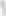 Roczną produkcję nawozów naturalnych w gospodarstwie rolnym oblicza się posługując się wskaźnikami zawartymi w załączniku do Rozporządzenia Rady Ministrów z dnia 12 lipca 2018 roku w sprawie przyjęcia „Programie działań mających na celu zmniejszenie zanieczyszczenia wód azotanami pochodzącymi ze źródeł rolniczych oraz zapobieganiu dalszemu zanieczyszczeniu (Dz. U. Nr 2023, poz. 244)roczna dawka gnojowicy i gnojówki nie powinna przekraczać 45 m 3 na 1 ha, zaśroczna dawka obornika nie powinna przekraczać 40 ton na 1 ha, co w obydwu przypadkach daje po 170 kg N/ha, czyli dawkę azotu w nawozach naturalnych dozwoloną do stosowania zgodnie z obowiązującymi przepisami.Zgodnie z obliczeniami przedstawionymi w karcie informacyjnej przedsięwzięcia, roczna zawartość azotu w wyprodukowanym nawozie wyniesie 6 446,88 kg N. Inwestor dysponuje areałem własnym, wynoszącym 50,5137 ha. Zastosowana w okresie roku dawka nawozów naturalnych wykorzystywanych rolniczo wyniesie 127,63 kg N/ha, nie przekraczając dopuszczalnej wartości 170 kg azotu w czystym składniku na 1 ha użytków rolnych, zgodnie z ww. Programem. Biorąc powyższe pod uwagę oraz konieczność przestrzegania przepisów dot. rolniczego wykorzystania nawozów naturalnych określonych w ww. Rozporządzeniu, prawidłowo prowadzona gospodarka nawozowa zminimalizuje oddziaływanie planowanego przedsięwzięcia na stan wód w zakresie zanieczyszczeń azotanami pochodzącymi ze źródeł rolniczych.W trakcie realizacji przedmiotowej inwestycji podjęte zostaną działania w celu ochrony środowiska tj.:teren budowy lub robót zostanie w miarę potrzeby ogrodzony. Wysokość ogrodzenia powinna wynosić co najmniej 1,50 m, na placu budowy szczególną uwagę zwracać się będzie na składowanie podręcznych zapasów paliwa, tankowanie maszyn budowlanych oraz sposób prowadzenia napraw awaryjnych maszyn i pojazdów. Podczas tych czynności mogą występować wycieki paliwa, olejów i innych płynów eksploatacyjnych, które mogą zanieczyścić wodę i glebę, wydzielony plac do postoju i tankowania maszyn budowlanych będzie posiadał utwardzoną powierzchnię wyścieloną matami izolacyjnymi zabezpieczającymi powierzchnię ziemi i wody gruntowe, plac budowy wyposażony zostanie w środki służące do neutralizacji rozlanych substancji ropopochodnych. W przypadku wystąpienia wycieku awaryjnego lub niekontrolowanego wycieku podczas tankowania maszyn skażony obszar należy oczyścić za pomocą sorbentów, a zebrane zanieczyszczenia przekazać do utylizacji, zaplecze budowy wyposażone będzie w kontener socjalny (spożycie posiłków, ochrona przed deszczem) do kontenera zostanie doprowadzony prąd, woda przywożona będzie w kanistrach, na terenie budowy zostaną urządzone sanitariaty. Planuje się posadowienie sanitariatów przenośnych TOI-TOI.na ternie budowy nie planuje się składowania materiałów budowlanych. Wszystkie będą dowożone na bieżąco.odpady będą segregowane i składowane w wydzielonym miejscu palcu budowy, odbierane przez odpowiedzialne podmioty. Odpady niebezpieczne jakie mogą powstać na ternie budowy (lampy fluorescencyjne, odpady zawierające rtęć, zużyte urządzenia, opakowania po farbach i lakierach) będą segregowane i oddzielane od opadów obojętnych, składowane w szczelnych pojemnikach. Projektowany budynek inwentarski zostanie wykonany w technologii zapobiegającej przedostawaniu się odcieków do gruntu. Miejsca postoju maszyn i tankowania będą posiadały utwardzoną powierzchnię, wyścieloną matami izolacyjnymi. Plac budowy wyposażony zostanie w środki służące do neutralizacji rozlanych substancji ropopochodnych (sorbenty). Nie planuje się składowania materiałów budowlanych na terenie inwestycji - będą one dostarczane na bieżąco. Woda będzie dostarczana w kanistrach a jej zaopatrzenie realizowane będzie z istniejącego przyłącza wodociągowego. Zaplecze budowy wyposażone zostanie w kontener socjalny i przenośne sanitariaty typu TOI-TOI. Odpady będą gromadzone selektywnie w szczelnych, oznakowanych pojemnikach, w wydzielonym miejscu o utwardzonej nawierzchni, a następnie wywożone na składowisko odpadów lub odpowiednio zagospodarowane. W ramach realizacji inwestycji nie zachodzi potrzeba wycinki drzew lub krzewów.Budynek będzie myty i dezynfekowany za pomocą myjki ciśnieniowej, a powstałe ścieki oraz ścieki socjalne zostaną odprowadzone do istniejącego szczelnego zbiornika na ścieki o pojemności 10 m3, który okresowo będzie opróżniany przez wyspecjalizowaną firmę. Do mycia urządzeń udojowych wykorzystane będą naprzemiennie roztwory zasadowe i kwasowe. Wody opadowe z połaci dachu odprowadzane będą powierzchniowo na teren analizowanej działki. Powstające odpady będą segregowane i składowane w wydzielonym miejscu o utwardzonej nawierzchni i regularnie odbierane przez uprawnione podmioty.Analizując uwarunkowania określone w art. 63 ust. 1 ustawy z dnia 3 października 2008 r. o udostępnianiu informacji o środowisku i jego ochronie, udziale społeczeństwa w ochronie środowiska oraz ocenach oddziaływania na środowisko (Dz. U. z 2022 r. poz. 1029 j.t. ze zm.) ustalono, że przedsięwzięcie nie jest zlokalizowane na: obszarach wodno-błotnych i innych o płytkim zaleganiu wód podziemnych, w tym na siedliskach łęgowych i w ujściach rzek, obszarach wybrzeży i w środowisku morskim, obszarach górskich lub leśnych, obszarach ujęć wód i obszarach ochronnych zbiorników wód śródlądowych, obszarach mających znaczenie historyczne, kulturowe lub archeologiczne, obszarach o znacznej gęstości zaludnienia, obszarach przylegających do jezior, obszarach ochrony uzdrowiskowej i w uzdrowiskach. Przedsięwzięcie nie jest zlokalizowane na obszarach, na których standardy jakości środowiska zostały przekroczone lub istnieje prawdopodobieństwo ich przekroczenia. W przedmiotowym przypadku nie wykazano transgranicznego oddziaływania oraz kumulowania się oddziaływań oraz ryzyka wystąpienia poważnych awarii lub katastrof naturalnych i budowlanych związanych z planowana inwestycją. Planowane przedsięwzięcie pod względem hydrograficznym zlokalizowane jest w dorzeczu Wisły, dla którego opracowano Plan gospodarowania wodami na obszarze dorzecza Wisły, przyjęty Rozporządzeniem Rady Ministrów z dnia 04 listopada 2022 r. (Dz.U. 2023 poz. 300). Inwestycja znajduje się w zlewni jednolitej części wód podziemnych (JCWPd) o kodzie PLGW200031. Stan ilościowy i stan chemiczny ww. jednolitej części wód podziemnych został określony jako dobry; JCWPd jest niezagrożona ryzykiem nieosiągnięcia celów środowiskowych. Analizowana JCWPd przeznaczona jest do poboru wody na potrzeby zaopatrzenia ludności w wodę przeznaczoną do spożycia przez ludzi. Ponadto inwestycja znajduje się w zlewni jednolitej części wód powierzchniowych (JCWP) o nazwie „Turośl”, kod: PLRW20001026489. Jest to monitorowana, silnie zmieniona część wód, zagrożona ryzykiem nieosiągnięcia celu środowiskowego. Zgodnie z zaktualizowanym Planem gospodarowania wodami na obszarze dorzecza Wisły dana JCWP posiada umiarkowany potencjał ekologiczny determinowany wskaźnikami: OWO, fosfor fosforanowy (V), ichtiofauna oraz dobry stan chemiczny. Ogólny stan wód ww. JCWP określono jako zły. Celem środowiskowym dla danej JCWP jest osiągnięcie dobrego potencjału ekologicznego, zapewnienie drożności cieku dla migracji ichtiofauny, o ile jest monitorowany wskaźnik diadromiczny D, a także zapewnienie drożności cieku według wymagań gatunków chronionych oraz utrzymanie dobrego stanu chemicznego Dla danej JCWP zostało ustanowione odstępstwo z art. 4 ust. 4 Ramowej Dyrektywy Wodnej. Odstępstwo polegające na odroczeniu terminu osiągnięcia celów środowiskowych do 2027 r. (lub roku 2039 - dla substancji priorytetowych wprowadzonych dyrektywą 2013/39/UE) jest związane z tym, że nie są osiągnięte (lub są zagrożone) cele środowiskowe JCWP w zakresie wskaźników: fosforany, OWO; EFI+PL/ IBI PL. Warunkiem odstępstwa jest pełne i terminowe wdrożenie programu działań (którego zakres i skuteczność określono w zestawach działań). Ponadto dla danej JCWP zostało ustanowione odstępstwo z art. 4 ust. 7 Ramowej Dyrektywy Wodnej. Biorąc pod uwagę lokalizację i skalę inwestycji oraz wielkość obiektów nie przewiduje się ryzyka wystąpienia poważnych awarii lub katastrof naturalnych i budowlanych. W sąsiedztwie planowanej inwestycji nie jest realizowane i nie jest planowane do realizacji w najbliższym czasie przedsięwzięcie, którego oddziaływanie kumulowałoby się z oddziaływaniem niniejszej inwestycji. Biorąc pod uwagę powyższe oraz uwarunkowania związane z kwalifikowaniem przedsięwzięcia do przeprowadzenia oceny oddziaływania na środowisko stwierdzono, że inwestycja przy rygorystycznym wdrożeniu rozwiązań chroniących środowisko wymienionych w karcie informacyjnej przedsięwzięcia, nie będzie negatywnie oddziaływać na środowisko przyrodnicze. Zatem uznano za uzasadnione odstąpienie od obowiązku przeprowadzenia oceny oddziaływania na środowisko planowanego przedsięwzięcia. Biorąc pod uwagę powyższe oraz uwarunkowania związane z kwalifikowaniem przedsięwzięcia do przeprowadzenia oceny oddziaływania na środowisko stwierdzono, że inwestycja przy rygorystycznym wdrożeniu rozwiązań chroniących środowisko wymienionych w karcie informacyjnej przedsięwzięcia, nie będzie negatywnie oddziaływać na środowisko przyrodnicze. Zatem uznano za uzasadnione odstąpienie od obowiązku przeprowadzenia oceny oddziaływania na środowisko planowanego przedsięwzięcia.Mając na względzie spełnienie wymogów w zakresie ochrony środowiska, orzeczono jak w sentencji.P O U C Z E N I EZgodnie z art. 72 ust. 3 ustawy ooś decyzję o środowiskowych uwarunkowaniach dołącza się do wniosku o wydanie decyzji wymienionych w art. 72 ust. 1 ww. ustawy oraz zgłoszeń, o których mowa w ust. 1a ww. ustawy. Złożenie  wniosku lub dokonanie zgłoszenia następuje w terminie 6 lat od dnia, w którym decyzja o środowiskowych uwarunkowaniach stała się ostateczna.Złożenie wniosku lub dokonanie zgłoszenia może nastąpić w terminie 10 lat od dnia, w którym decyzja o środowiskowych uwarunkowaniach stała się ostateczna, o ile strona, która złożyła wniosek o wydanie decyzji o środowiskowych uwarunkowaniach, lub podmiot, na który została przeniesiona ta decyzja, otrzymali, przed upływem terminu, o którym mowa w art. 72 ust. 3 ustawy oos, od organu, który wydał decyzję o środowiskowych uwarunkowaniach w pierwszej instancji, stanowisko, że aktualne są warunki realizacji przedsięwzięcia określone w tej decyzji. Zajęcie stanowiska następuje na wniosek uwzględniający informacje na temat stanu środowiska i możliwości realizacji warunków wynikających z decyzji środowiskowej. Wniosek ten składa się do organu nie wcześniej niż po upływie 5 lat od dnia, w którym decyzja środowiskowa stała się ostateczna.Od niniejszej decyzji przysługuje Stronom prawa wniesienia odwołania do Samorządowego Kolegium Odwoławczego w Łomży za pośrednictwem Wójta Gminy Turośl w terminie 14 dni od daty jej doręczenia.W trakcie biegu terminu do wniesienia odwołania Strona może zrzec się prawa do wniesienia odwołania wobec organu administracji publicznej, który wydał decyzję. Z dniem doręczenia organowi administracji publicznej oświadczenia o zrzeczeniu się prawa do wniesienia odwołania przez ostatnią ze stron postępowania, decyzja staje się ostateczna i prawomocna, co oznacza, iż decyzja podlega natychmiastowemu wykonaniu i brak jest możliwości zaskarżenia decyzji do Wojewódzkiego Sądu Administracyjnego.Nie jest możliwe skuteczne cofnięcie oświadczenia o zrzeczeniu się prawa do wniesienia odwołania. Złożenie oświadczenia o zrzeczeniu się prawa do odwołania skutkuje utratą możliwości do zaskarżenia decyzji. Wójtmgr Piotr NiedbałaDecyzja podlega opłacie skarbowej w wysokości 205 zł na podstawie załącznika do ustawy o opłacie skarbowej (część I, ust. 45, kolumna 3 – tj. Dz. U. z 2022 r., poz 2142 z późn. zm.). Załącznik:Charakterystyka planowanego przedsięwzięcia Otrzymują:INWESTOR PRYWATNYPozostałe strony zgodnie z art. 49 KPAa/aDo wiadomości:Regionalna Dyrekcja Ochrony Środowiska w BiałymstokuWydział Spraw Terenowych w Łomży, ul. Nowa 2, 18-400 ŁomżaPaństwowy Powiatowy  Inspektor Sanitarny  w Kolnie, ul. Wojska Polskiego 4, 18-500 KolnoRegionalny Zarząd Gospodarki Wodnej Zarząd Zlewni w Giżycku, ul. Wodna 4, 11-500 Giżycko